Муниципальное автономное дошкольное образовательное учреждение «Детский сад общеразвивающего вида № 6 с приоритетным осуществлением деятельности по физическому направлению развития воспитанников»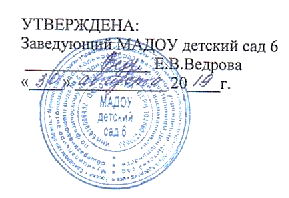 Программа по профилактике детского травматизмана 2018-2019 учебный год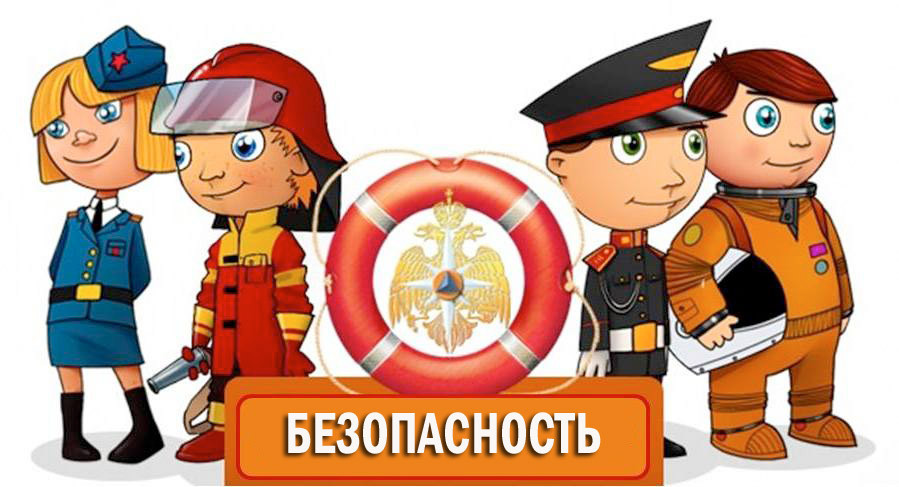 г. Красноуфимск 2019Сохранение здоровья детей и формирование у них культуры безопасного, ответственного поведения в отношении своей жизни и здоровья на сегодняшний день рассматриваются как одна из основных задач системы образования. Безопасность ребенка представляет собой состояние защищенности его жизненно важных интересов от внутренних и внешних угроз для устойчивого развития его личности в обществе, государстве. Безопасность является одной из основных потребностей человека, без реализации которой невозможно полноценное развитие и самореализация личности. Современный мир, имеющий развитую инфраструктуру, предоставляющий человеку широкие возможности для самореализации, предполагает также массу проблем и рисков, к которым особенно восприимчив незрелая, формирующаяся личность ребенка. Образовательная деятельность по предупреждению несчастных случаев с детьми в МАДОУ детский сад 6  предусматривает решение многих вопросов, среди которых два наиболее важных:1) направленное воспитание у детей и окружающих их взрослых умения распознавать  травмоопасные ситуации и избегать их;2) устранение неблагоприятных условий среды, в которой протекает жизнь ребенка.В МАДОУ детский сад 6 ведется работа с педагогическим составом, медицинским персоналом, воспитанниками и их родителями по профилактике травматизма детей.Цель: создание условий для детей раннего и дошкольного возраста по предупреждению детского травматизма.Задачи:Формирование первичных представлений о безопасном поведении в быту, социуме, природе. Воспитание осознанного отношения к выполнению правил безопасности.Формирование осторожного и осмотрительного отношения к потенциально пасным для человека и окружающего мира природы ситуациям. Формирование представлений о некоторых типичных опасных ситуациях и способах поведения в них.Формирование элементарных представлений о правилах безопасности дорожного движения; воспитание осознанного отношения к необходимости выполнения этих правил.Ожидаемый результат:Отсутствие случаев травматизма с детьми и родителями МАДОУ детский сад 6.Представление детей о правилах  безопасного поведения на улице и дорогах, быту и общественных местах.Умение детей быстро и правильно ориентироваться в травмоопасных  ситуациях.Возникновению несчастных случаев способствуют и психологические особенности детей: любознательность, большая подвижность, эмоциональность, недостаток жизненного опыта, а отсюда отсутствие чувства опасности.Причины несчастных случаев с детьми имеют возрастную специфику:- в возрасте до 4 лет дети чаще подвергаются несчастным случаям, самостоятельно познавая окружающий мир;- в возрасте от 5 до 10 лет несчастные случаи наступают вследствие шалости, неосторожного поведения ребенка;Причины детского травматизма1. Порезы, уколы разбитым стеклом или льдом, сухими ветками, сучками на деревьях, кустарниках, занозы от палок, деревянных лопаток и игрушек, досок, ушибы при катании на велосипедах, самокатах, качелях и каруселях, лыжах, салазках, ледянках; травмирование при катании на ногах с ледяных горок, на санках, во время перемещения в гололедицу по скользким дорожкам, наружным ступенькам, площадкам, не очищенным от снега и льда и не посыпанным песком.2. Травмирование во время игр на неочищенных от снега и льда площадках; торчащими из земли металлическими или деревянными предметами, невысокими пеньками сломанных деревьев на площадках для подвижных игр, а так же при наличии ямок и выбоин на участке.3. Травмы при прикосновении в морозный день к металлическим конструкциям лицом, руками, языком; падение с горок, «шведских стенок» в случае отсутствия страховки воспитателя; травмирование от падающих с крыш сосульках, свисающими глыбами снега в период оттепели.4. Травмирование от неприкрепленной мебели в группах.  5. Травмирование при дорожно-транспортных происшествиях. 6. Травмирование при пожарах.Профилактические мероприятия, направленные на предупреждение и снижение детского травматизма, в нашем детском саду проводятся целенаправленно, исходя из вышеперечисленных причин и обстоятельств возникновения травм.Система работы по предупреждению детского травматизма1.  Профилактические мероприятия  в МАДОУ детский сад 6 по организации развивающей предметно-пространственной среды воспитанников1. В МАДОУ детский сад 6 четко выполняются требования безопасности к оснащению территории детского сада:оборудование, расположенное на территории (малые формы, физкультурные пособия и др.) дважды в год в обязательном порядке (при необходимости – чаще) осматриваются на предмет нахождения их в исправном состоянии с обязательным составлением актов проверки.воспитатели и администрация детского сада ежедневно ведут проверку состояния мебели и оборудования групп и прогулочных площадок: они должны быть  без острых углов, гвоздей, шероховатостей, выступающих болтов, вся мебель в группах и оборудование на участках должны быть закреплены;игровые горки, лесенки должны быть устойчивы и иметь прочные рейки, перила, соответствовать возрасту детей и санитарным нормам.2. В весеннее-осенний период проводятся мероприятия по устранению перед началом прогулки стоялых вод после дождя; уборке мусора; приведению декоративной обрезки кустарников; вырубки сухих и низких веток деревьев и молодой поросли;3. В зимний период проводятся мероприятия по очистке перед началом прогулки от снега и сосулек крыш всех построек, дорожек, детских площадок, ступенек крыльца, наружных лестниц от снега и льда, посыпанию песком.4. Воспитателями в целях профилактики травматизма ведется контроль и страховка во время скатывания детей с горки, лазания, спрыгивания с возвышенностей, катания на лыжах в зимний период, проводится проверка выносного материала (лопаток, лыж, ледянок, вертушек).5. Инвентарь и игровое оборудование соответствует требованиям безопасности: детский инвентарь и игровое оборудование должно находиться в исправном состоянии, позволяющим  соразмерять двигательную нагрузку в соответствии с сезоном года, возрастом детей и требованиями СанПиН.6.  В группах создаются центр «Пешеход», центр «Здоровячок»», центр «Огонь – друг, огонь – враг!»7.  Составляются и обновляются картотеки художественной литературы, игр и основам безопасности жизнедеятельности.2. Мероприятия  с персоналом МАДОУ детский сад 6 по профилактике детского травматизма:1.  Проводятся инструктажи по охране труда и здоровья детей; проводятся целевые инструктажи по охране жизни и здоровья детей во время  проведения экскурсий и тематических прогулок за пределами детского сада;2.  Инструктаж «Предупреждение детского дорожно-транспортного травматизма»3.  Составление плана работы ДОУ по предупреждению детского травматизма.3. Работа с родителями  по профилактике детского травматизмаРабота с родителями – одно из важнейших направлений образовательной работы в детском саду. Для благополучия ребенка очень важно выработать четкую стратегию сотрудничества. Ведь круг проблем, связанных с безопасностью ребенка, невозможно решить только в рамках детского сада. Именно предметы домашнего обихода, бытовые ситуации могут стать причиной несчастных случаев. Наиболее распространенные несчастные случаи, приводящие к увечьям и смерти детей:- ожоги;- падения с высоты;- утопления;- отравления;- поражения электрическим током;- дорожно-транспортные происшествия, включая происшествия с участием мотоциклистов, велосипедистов, а также роллинг (катание на роликах).На основании статистических данных, полученных из баз данных Всемирной организации здравоохранения, можно утверждать, что причинами несчастных случаев в детском возрасте чаще всего являются:- отсутствие должного надзора за детьми всех возрастных групп;- неосторожное, неправильное поведение ребенка в быту, на улице, во время игр, занятий спортом.В этой связи родители должны подумать о безопасности своего ребенка.  Поэтому необходим тесный контакт с родителями.Цель работы с родителями – объяснить актуальность, важность проблемы безопасности детей, повысить образовательный уровень родителей по данной проблеме, обозначить круг правил, с которыми необходимо знакомить, прежде всего, в семье.Родители для детей  всегда являются авторитетом и примером для подражания.С целью формирования у дошкольников знаний, умений  навыков безопасного поведения  в  МАДОУ детский сад 6 проводятся следующие формы  взаимодействия и общения  с родителями:на родительских собраниях воспитатели рассказывают  родителям о педагогической деятельности, проводимой с детьми в МАДОУ детский сад 6 по воспитанию и обучению безопасному поведению;ознакомление проводятся через материал, представленный на стендах «уголков безопасности», «уголок здоровья»;показ выставок детских рисунков, поделок, макетов по тематике дорожной безопасности;встреч с  врачом и инспекторами ГИБДД;выпуск памяток для родителей4. Профилактические мероприятия с воспитанниками по профилактике детского травматизма Наименование мероприятийОтветственные за проведение мероприятияСроки выполненияМероприятия по профилактике дорожно-транспортного травматизмаМероприятия по профилактике дорожно-транспортного травматизмаМероприятия по профилактике дорожно-транспортного травматизмаПроведение бесед «Правила для маленького пешехода»Воспитатели ЕженедельноРеализация нормативных проектов в группах среднего и старшего дошкольного возраста «Мои друзья дорожные знаки», «Дорога без опасности», «Азбука дорожной безопасности» и др.воспитатели2 раза в годЦелевые экскурсии с детьми:- по ближлежащим к детскому саду улицам - к перекрестку- к светофору- к остановке пассажирского транспортаВоспитатели 2 младшей группыВоспитатели средней группыВоспитатели старшей группыВоспитатели подготовительной группыНоябрьОформление информации для родителей по профилактике дорожно-транспортного травматизмаВоспитателиНоябрьВыставка рисунков «Внимание – дорога!»ВоспитателиНоябрьФизкультурный досуг «Путешествие в страну дорожных знаков»Инструктор по ФК, воспитатели старшей и подготовительной группыНоябрьОрганизация встречи с сотрудником ГИБДД  (знакомство с профессиейЗаместитель заведующей, воспитатели средней группыНоябрьОрганизация встречи с сотрудником ГИБДД на тему: «Как вести себя на дороге»Заместитель заведующей, воспитатели старшей группыНоябрьПроведения занятия по ПДД на тему «Школа дорожных наук» совместно с ГИБДДВоспитатели подготовительной группыНоябрьПроведение познавательной викторины совместно с родителями «Красный, желтый, зеленый».Воспитатели средней группыНоябрьПроведение познавательной викторины «Правила дорожные – знать каждому положено!»Воспитатели старшей и подготовительной группыНоябрьОрганизация сюжетно-ролевых игр детей в познавательно-игровой зоне «Зеленый огонек».ВоспитателиНоябрьПроведение занятия на тему «Зимние забавы» (о катании с горы на проезжую часть).ВоспитателиДекабрьПроведение бесед с детьми о правилах безопасного поведения в общественных местах, транспорте «Незнакомые предметы и игрушки».Воспитатели  старшей и подготовительной группыЯнварьОрганизация бесед с детьми «Опасность на дороге зимой», «Чем опасен гололед для пешеходов и машин»ВоспитателиМартБеседы с детьми на тему: «Правила поведения на автобусной остановке: посадка в автобус, маршрутное такси»ВоспитателиМайПроведение беседы с детьми на тему: «Правила катания на велосипеде»ВоспитателиИюньПроведение занятия на тему: «Где и как можно играть на улице»ВоспитателиИюньПроведение развлечения «Дорожная азбука»Музыкальный руководитель, инструктор по физической культуре, воспитателиИюльПоведение игр – аттракционов «Красный, желтый, зеленый».Инструктор по физической культуре, воспитателиАвгустПоведение игр – аттракционов «Чья машина быстрей доедет до пожара, как правильно сообщать о пожаре по телефону».Инструктор по физической культуре, воспитателиАвгустМероприятия по профилактике ожоговМероприятия по профилактике ожоговМероприятия по профилактике ожоговПроведение бесед  «Правила при пожаре»Воспитатели ЕженедельноРеализация нормативных проектов в группах среднего и старшего дошкольного возраста «Осторожно, огонь!», «Огонь: друг или враг?», «Правила пожарных все дети знать обязаны!» и др.воспитатели2 раза в годПроведение занятий на тему «Капризы новогодней елки» (о правилах пожарной безопасности при праздновании нового года)Воспитатели ДекабрьОформление информации для родителей по профилактике пожарной безопасностиВоспитателиАпрельОрганизация встречи с сотрудником пожарной части «Знакомство с профессией - пожарный». Экскурсия в пожарную часть.Заместитель заведующейАпрельПроведение занятия на тему «Огонь враг – огонь друг»ВоспитателиАпрельПознавательная викторина «Спасибо пожарным, а то бы беда, пожарные нас выручают всегда»Воспитатели старшей и подгот. группАпрельПроведение беседы с детьми на тему «Электрические приборы и пиротехника в доме».ВоспитателиАпрельПроведение занятия на тему «Как вести себя, если начался пожар».Воспитатели средней группыАпрельПроведение занятий с детьми «От чего происходят пожары».Воспитатели старшей группыАпрельПодготовка и инсценировка сказки Инсценировка сказки «Лесной пожар».Воспитатели подг. группы, музыкальный руководительАпрельТренировочная эвакуацияЗаведующий, ответственный за ПБ, воспитатели группМай, сентябрьМероприятия по профилактике отравленияМероприятия по профилактике отравленияМероприятия по профилактике отравленияБеседа на тему «Ядовитые растения в лесу, лугах и на полях».ВоспитателиМайБеседы с детьми на тему: «Укусы насекомых», «Ядовитые грибы и ягоды».ВоспитателиИюньБеседы на тему: «Правила поведения в лесу летом. Лесные растения, ягоды и грибы».ВоспитателиИюльМероприятия по профилактике утопленияМероприятия по профилактике утопленияМероприятия по профилактике утопленияПроведение занятия на тему «Зимние забавы» (прогулка по тонкому льду на реке).ВоспитателиДекабрьБеседы на тему: «Осторожно, тонкий лед!»Воспитатели МартБеседы на тему «Правила личной безопасности во время паводков и наводнений»ВоспитателиМартБеседы с детьми на тему: «Собираемся в отпуск: правила поведения на водоемах во время купания» »ВоспитателиИюльМероприятия по профилактике обмороженияМероприятия по профилактике обмороженияМероприятия по профилактике обмороженияПроведение бесед с детьми: «Ой, как холодно!» (о правилах первой помощи при обморожении).ВоспитателиВ течение зимнего периодаПроведение бесед с детьми: «Одежда для морозов».ВоспитателиВ течение зимнего периодаМероприятия по профилактике ушибов, укусовМероприятия по профилактике ушибов, укусовМероприятия по профилактике ушибов, укусовБеседы детьми на тему «Правила катания с ледяной горки».ВоспитателиДекабрьПроведение бесед с детьми на тему: «Как правильно и безопасно обращаться с животными»ВоспитателиЯнварьПроведение бесед на тему «Гололед на улице, сосульки на крышах домов».ВоспитателиМартПроведение бесед с детьми на тему: «Апрель, апрель, на дворе звенит капель» (об опасности падающих сосулек с крыш домов)Воспитатели Конец марта, начало апреляБеседы детьми на тему «Осторожно, качели».ВоспитателиВ течение теплого периодаМероприятия по формированию здорового образа жизни и личной безопасностиМероприятия по формированию здорового образа жизни и личной безопасностиМероприятия по формированию здорового образа жизни и личной безопасностиПроведение занятий на тему: «Наши лучшие друзья!» (о пользе овощей и фруктов)».ВоспитателиСентябрьПроведение познавательной викторины «Я и мое здоровье»Воспитатели, мед сестраОктябрьБеседы на тему «Здоровая пища», «Как мы дышим».ВоспитателиОктябрьБеседы с детьми на тему: «Хорошие и вредные привычки» (чем они опасны для здоровья).Воспитатели ОктябрьБеседы детьми на тему «Личная безопасность» (почему нельзя есть снег).ВоспитателиДекабрьБеседы с детьми на тему «Что такое грипп? Как не заболеть гриппом»Медсестра, воспитателиКонец марта, начало апреляПроведение бесед с детьми на тему «Я здоровье берегу» (о профилактике гриппа)ВоспитателиАпрельБеседы на тему «О правилах поведения в детском саду»Воспитатели Ежедневно Обновление и пополнение центров по безопасности  в группахВоспитателиВ течение годаОформление альбома «Мой детский сад. Мой двор» (составление схем безопасных маршрутов движения детей (во дворе, территории детского сада) с обозначением опасных мест для детей)Воспитатели групп старшего возраста совместно с родителямиСентябрьЗанятие с детьми на тему: «Личная безопасность» (почему одному нельзя уходить далеко от дома, из детского сада, что может произойти). Решение проблемной ситуации «Я потерялся. Как быть?»ВоспитателиЯнварьПроведение бесед на тему: «Один дома. Незнакомый человек стучится в дверь, что делать?»ВоспитателиЯнварь Проведение занятий с детьми по теме: «Опасные предметы в доме. Телефоны экстренных служб - 01,02, 03,112»ВоспитателиАпрельПроведение беседы с детьми на тему «Свой - чужой» (о правилах поведения с незнакомыми людьми)ВоспитателиМайПроведение бесед – пятиминуток о безопасном поведении на прогулке летомВоспитателиВ течение летнего периодаБеседы на тему: «Личная безопасность: как защититься от солнечных лучей »Воспитатели, медсестраИюльБеседы на тему: «Личная безопасность: незнакомые предметы и игрушки на улице».ВоспитателиИюльБеседы на тему: «Правила поведения с незнакомые люди».ВоспитателиАвгуст